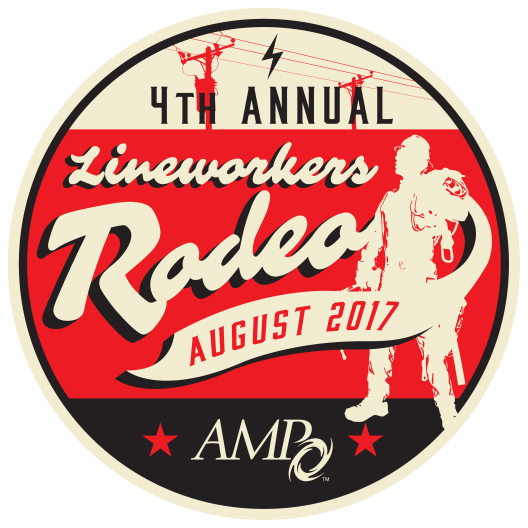 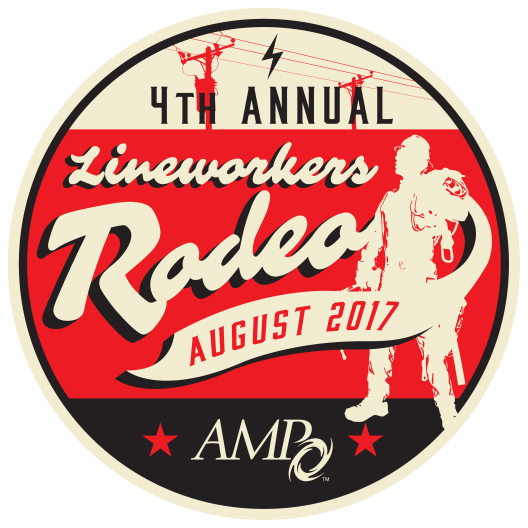 Crowne Plaza – Columbus North, 6500 Doubletree Ave., Columbus, Ohio 43229	        	Rodeo Contact:  Jennifer Flockerzie at rodeo@amppartners.org, 614-540-0853		NOTE: All guest packets will be available at AMP Headquarters under the purchaser’s name. Pick up will be from 10:00 a.m. to 3:00 p.m. on Friday, Aug. 25. Any packets not picked up will be available at the rodeo grounds at the information/sales tent on Saturday, Aug. 26.Purchaser Name	UtilityAddress	                    City			             State			         ZipPhone		Fax		Email	.Guest Packet Pricing Guest Packet Order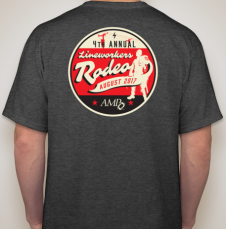 2017 Rodeo T-ShirtA limited number of t-shirts will be available for sale the day of rodeo. Shirt color may vary.PAYMENT METHOD:  All fees payable in U.S. currency. Please check () the appropriate box:  Enclosed is my check made payable to:  American Municipal Power         Bill me (AMP MEMBERS ONLY)    Purchase Order # (Optional) ____________	  Please charge the following credit card:		  MasterCard		      VISA		  American Express	  Discover Name as It Appears on Card ________________________________________________ Name of Main Contact__________________________________________________Credit Card Number _______________________________________________________ Expiration Date _______________________________________________________Amount to Charge to Card $______________ Cardholder Signature _________________________________Mail completed form and full payment to:American Municipal Power, 1111 Schrock Road, Suite 100, Columbus, Ohio 43229 ATTENTION: Jennifer Flockerzie-AMP RODEO Fax: 614-540-6929 • email: rodeo@amppartners.orgOPTIONGuest Packet DescriptionBefore August 11After August 111One Adult Banquet Ticket and Short-Sleeved T-shirt (Small-3X)$55$802Adult T-Shirt Only$15$253Adult Banquet Ticket Only$45$554One Child Banquet Ticket and Short-Sleeved T-Shirt (Small-Large)$26$465Child T-Shirt Only$10$206One Child Banquet Ticket Only (Children under 12 Free)$15$26OPTION     QuantityT-Shirt Size(s) put desired quantity under sizeT-Shirt Size(s) put desired quantity under sizeT-Shirt Size(s) put desired quantity under sizeT-Shirt Size(s) put desired quantity under sizeT-Shirt Size(s) put desired quantity under sizeT-Shirt Size(s) put desired quantity under sizeT-Shirt Size(s) put desired quantity under sizeCOST#1 – One ADULT Banquet Ticket & Short-Sleeved T-ShirtSMMLXL2X3X#1 – One ADULT Banquet Ticket & Short-Sleeved T-Shirt#2 ADULT T-Shirt OnlySMMLXL2X3X#2 ADULT T-Shirt Only#3 ADULT Banquet Ticket ONLY#4 CHILD Banquet Ticket & Child Short-Sleeved T-ShirtYouth XSYouth XSYouth SYouth SYouth MYouth LYouth L#4 CHILD Banquet Ticket & Child Short-Sleeved T-Shirt#5 CHILD T-SHIRT OnlyYouth XSYouth XSYouth SYouth SYouth MYouth LYouth L#5 CHILD T-SHIRT Only#6 CHILD Banquet Ticket ONLY TOTALTOTALTOTALTOTALTOTALTOTALTOTALTOTALTOTALCONFIRMATIONS — Please send my confirmation via  Mail or  Email to: _______________________________________________________________________TRAVEL — Travel arrangements and costs are the responsibility of the participants. AMP will not reimburse for changes in travel expenditures regardless of the cause, including the cancellation of event.HOTEL— Rooms are available at the Crowne Plaza North, 6500 Doubletree Ave., Columbus, Ohio, for the discounted rate of $98/night (includes breakfast for one person per room in the restaurant) plus applicable taxes. A block of rooms has been reserved for the nights of Aug. 24-26. Please contact the Crowne Plaza directly at 614-885-1885 and ask for the “American Municipal Power Rate” **AMP Rate subject to Change**CANCELLATIONS — All cancellations must be submitted in writing before Aug 11 to be entitled to a refund of the entry fees, minus a $30 cancellation fee. No-shows who do not cancel before Aug 12 are responsible for the full fees and are not entitled to a refund. Cancellation must be made in writing and mailed, faxed, or emailed to: American Municipal Power, 1111 Schrock Road, Suite 100, Columbus, Ohio 43229 - Attention: Jennifer Flockerzie, fax: 614-540-6929, email: rodeo@amppartners.org.PHOTOGRAPHS — By registering for this Rodeo, I authorize American Municipal Power (AMP) to photograph me at this event and use such photographs in AMP marketing and other communications (both electronic and print). I understand that I will not be paid for giving this consent. 